Sie sind unter uns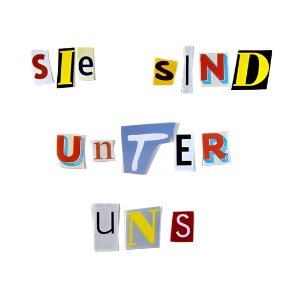 Ein Podcast über Verschwörungstheorien__________________________________________________________________________________Shownotes zu Episode 6
„Wissenschaftsleugnung:
Von der angeblichen Klimalüge bis zur Plandemie“Inhalt:Die sechste Folge von SIE SIND UNTER UNS befasst sich mit der Leugnung von wissenschaftlichen Erkenntnissen. Im Gespräch mit Hannah Schmidt-Petri, Professorin für Wissenschaftskommunikation an der Universität Passau, wird u.a. anhand der Beispiele Klimawandel und COVID-19-Pandemie darauf eingegangen, was Wissenschaftsleugnung von wissenschaftlich-kritischem Hinterfragen von Forschungsergebnissen unterscheidet. Außerdem wird geklärt, was Wissenschaftsleugnung mit Verschwörungstheorien zu tun hat, wie Verschwörungsgläubige wissenschaftliche Formen imitieren und wie man mit ihnen umgehen sollte.Website:Alle Folgen von SIE SIND UNTER UNS sowie umfangreiche Begleitmaterialien sind kostenlos verfügbar unter: blog.dilab.uni-passau.de/sie-sind/ oder tinyurl.com/sie-sind. Anmerkungen:03:12 Pasek, Josh. “Don’t Trust the Scientists! Rejecting the Scientific Consensus ‘Conspiracy‘“ 
           Cospiracy Theories & the People Who Believe Them, herausgegeben von Joseph E. Uscinski, 
           Oxford UP, 2019, S. 201-213.04:10 Fragen und Ergebnisse entstammen der oben genannten Untersuchung von Josh Pasek (siehe 03:12, Seite 205-6).Frage 1: “[Would most scientists make the claim] that more than half of human genes are identical to those of mice[?]” Richtige Antwort: Ja. 53,10% der Befragten haben den wissenschaftlichen Konsens korrekt identifiziert, 51,00% glauben auch selbst daran.Frage 2: “[Would most scientists make the claim] that eating a genetically modified fruit could lead to a person’s own genes being modified[?]” Richtige Antwort: Nein. 74,70% der Befragten haben den wissenschaftlichen Konsens korrekt identifiziert, 69,10% glauben auch selbst daran.Frage 3: “[Would most scientists make the claim] that humans have been causing the earth’s climate to warm in recent years[?]” Richtige Antwort: Ja. 77,50% der Befragten haben den wissenschaftlichen Konsens korrekt identifiziert, 67,50% glauben auch selbst daran.Frage 4: “[Would most scientists make the claim] that human beings, as we know them today, developed form earlier species of animals[?]” Richtige Antwort Ja. 80,20% der Befragten haben den wissenschaftlichen Konsens korrekt identifiziert, 56,90% glauben auch selbst daran.07:53 Zitat AfD aus 
„Energie | Umwelt | Klima.“ Alternative für Deutschland, o.D., www.afd.de/energie-umwelt-klima/, abgerufen am 23. November 2022. “Die Aussagen des Weltklimarats, dass Klimaänderungen vorwiegend menschengemacht seien, sind wissenschaftlich nicht gesichert.“ 08:29 Inhofe, James. “The Greatest Hoax: How the Global Warming Conspiracy Threatens Your Future.“ WND Books, 2012.09:22 Informationen zu Hannah Schmid-Petri finden sich hier: www.bidt.digital/person/hannah-schmid-petri/ und hier www.phil.uni-passau.de/wissenschaftskommunikation/.12:12 Informationen zu John Cook finden sich hier: communication.gmu.edu/people/jcook20.12:24 Weiterführende informationen Merkwort PLURV (Pseudo-Experten, Logik-Fehler, Unerfüllbare Erwartungen, Rosinenpickerei, Verschwörungsmythen) finden sich hier:
Cook, John. „Die Geschichte der 5 Techniken der Wissenschaftsleugnung.“ Übersetzt von Bärbel Winkler. Skeptical Science, 31. März 2020, skepticalscience.com/translationblog.php?n=4706&l=6.Eine hilfreiche Infografik stellt Klimafakten.de zur Verfügung:
„P-L-U-R-V – das sind die häufigsten Methoden der Desinformation. Neue Infografik im Posterformat.“ Klimafakten.de, 28. April 2020, www.klimafakten.de/meldung/p-l-u-r-v-das-sind-die-haeufigsten-methoden-der-desinformation-neue-infografik-im.18:02 Ein kompakter Überblick über „Die Geschichte des Impfens und seiner Gegner“ unter Berücksichtigung der Pocken findet sich hier:
Grossmann, Stefanie. „Die Geschichte des Impfens und seiner Gegner.“ NDR, 2. November 2022, www.ndr.de/geschichte/chronologie/Pocken-Polio-Covid-Geschichte-des-Impfens-und-seiner-Gegner,impfen446.html.19:20 Frau Schmid-Petri bezieht sich mit Ihrem Hinweis auf „ein[…] große[s] Projekt“ auf das DFG Projekt „Politisches Agenda-Building in Zeiten eines hybriden Mediensystems - ein Vergleich zwischen Ländern und Themen“. Informationen dazu sowie eine Liste der aus dem Projekt hervorgegangenen Publikationen finden sich hier:
gepris.dfg.de/gepris/projekt/189950661/ergebnisse.21:01 Fox News ist einer der meistgesehenen amerikanischen Nachrichtensender. Der klar konservativ ausgerichtete Kanal gehört zum Medienkonzern des Unternehmers Rupert Murdoch und ging 1996 auf Sendung. Interessante Umfrageergebnisse zu Fox News und seinem Publikum finden sich hier:
Gramlich, John. „5 Facts about Fox News.“ Pew Research Center, 8. April 2020, www.pewresearch.org/fact-tank/2020/04/08/five-facts-about-fox-news/.21:19 Dunlap, Riley E. and Aaron M. McCright. „Organized Climate Change Denial.“ The Oxford Handbook of Climate Change and Society, herausgegeben von John S. Dryzek et al., Oxford UP, 2011, S. 144-160. Researchgate, www.researchgate.net/publication/284261736_Organized_Climate_Change_Denial.22:14 Die Website des fragwürdigen „Journals“ lautet: www.journalof911studies.com. 26:12 Hintergrundinformationen und eine Auseinandersetzung mit Daniele Ganser finden sich hier: 
Butter, Michael. “Die Methode Ganser.” Republik, 2019, www.republik.ch/2019/04/13/die-methode-ganser.27:12 Die Szene, in der Daniele Ganser davon spricht, wie er im Rahmen seiner Promotion einen Eid auf die Wahrheit in der Wissenschaft abgelegt hat, findet sich hier (01:16:20-40):
„[KenFM zeigt] Dr. Daniele Ganser - Medial vermittelte Feindbilder und die Anschläge von 9/11.“ YouTube, hochgeladen von Erinnerungen an die Wahrheit, 12. Juni 2021,
www.youtube.com/watch?v=ddtNMgadVC4&t=4578s.29:09 Eine chronologische Darstellung und Einordnung der Ereignisse um Andrew Wakefields letztlich zurückgezogenen Artikel in The Lancet findet sich hier:
Briseño, Cinthia. „Das offizielle Ende eines Forschungsskandals.“ Der Spiegel, 3 Februar 2010, www.spiegel.de/wissenschaft/medizin/zurueckgezogene-studie-das-offizielle-ende-eines-forschungsskandals-a-675592.html.Der ursprünglich publizierte und später von The Lancet zurückgezogene Artikel findet sich hier:
Wakefield, Andrew et al. “RETRACTED: Lleal-Lymphoid-Nodular Hyperplasia, Non-specific Colitis, and Pervasive Developmental Disorder in Children.” The Lancet, Vol. 351, Nr. 9103, 28. Februar 1998, S. 637-641, www.thelancet.com/journals/lancet/article/PIIS0140-6736(97)11096-0.31:55 Mit Wakefields Film Vaxxed – Eine schockierende Wahrheit?! setzt sich etwa das Deutsche Ärzteblatt kritisch auseinander:
Hillienhof, Arne. „Impfen: Kinderärzte setzten Fakten gegen Fehlinformationen.“ Deutsches ärzteblatt, Vol. 114, Nr. 18, 2017, www.aerzteblatt.de/archiv/188470/Impfen-Kinderaerzte-setzen-Fakten-gegen-Fehlinformationen.32:11 Gemeint sind Mikki Willis Videos Plandemic: The Hidden Agenda Behind Covid-19 und Plandemic: Indoctornation aus dem Jahr 2020. Beide verbreiten Falschinformationen. Faktenchecks findet sich etwa hier:
Enserink, Martin und Jon Cohen. „Fact-Checking Judy Mikovits, the Controversial Virologist Attacking Anthony Fauci in a Viral Conspiracy Video.” Science, 8. Mai 2020, www.science.org/content/article/fact-checking-judy-mikovits-controversial-virologist-attacking-anthony-fauci-viral.Und hier:
Funke, Daniel. „Fact-checking ‘Plandemic 2’: Another video full of conspiracy theories about COVID-19.” PolitiFact, 18. August 2020, www.politifact.com/article/2020/aug/18/fact-checking-plandemic-2-video-recycles-inaccurat/.35:23 „Coronavirus-Update: Der Podcast mit Drosten & Ciesek.“ NDR, 24. September 2022 www.ndr.de/nachrichten/info/Coronavirus-Update-Der-Podcast-mit-Christian-Drosten-Sandra-Ciesek,podcastcoronavirus100.html.45:22 „Climate Change Debate: Last Week Tonight with John Oliver (HBO).” YouTube, hochgeladen von LastWeekTonight, 12. Mai 2014, www.youtube.com/watch?v=cjuGCJJUGsg.Tipps des Tages:47:35 Behind the Curve [deutsch: Unter dem Tellerrand]. Unter der Regie von Daniel J. Clark, Delta-v Productions, 2018. Netflix, www.netflix.com/de/title/81015076.48:05 Schulmann, Beke (Host). „(82) Die Lage ist ernst.“ Coronavirus-Update, 30. März 2021, https://www.ndr.de/nachrichten/info/82-Die-Lage-ist-ernst,audio861448.html. Der Teil zur öffentlichen Meinung beginnt bei 00:24:05, der zur Wissenschaftsleugnung bei 00:28:25. Ein Manuskript der Folge findet sich unter: www.ndr.de/nachrichten/info/coronaskript282.pdf. Quellenangaben:Titelsong (bearbeitet in Intro und Outro): „Metaphor“ by Jason Shaw on AudionautiX is licensed under CC BY 4.0, URL: audionautix.com/Music/Metaphor.mp3.Sie sind unter uns - ein Podcast über Verschwörungstheorien entstand im Rahmen des BMBF-geförderten Projekts SKILL.de (www.skill.uni-passau.de) an der Universität Passau. Episode 6 wurde produziert von Thomas Stelzl unter Mitarbeit von Anna Lindig und Annika Becker und ist lizensiert unter einer Creative Commons Namensnennung - Keine Bearbeitung International 4.0 Lizenz. 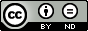 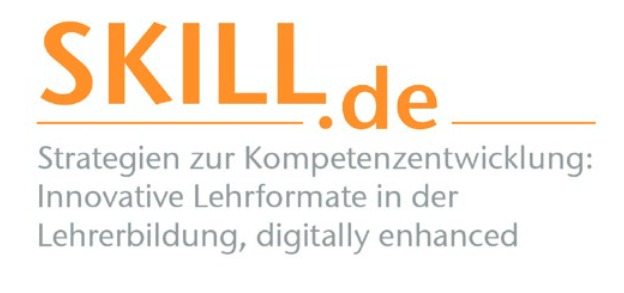 Dieses Dokument wurde erstellt von Thomas Stelzl und Jessica Schneider. Es ist lizensiert unter einer Creative Commons Namensnennung 4.0 International Lizenz. Das SKILL.de-Logo und das Sie sind unter uns-Coverbild sind davon ausgenommen. 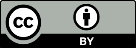 „SKILL.de“ wird im Rahmen der gemeinsamen „Qualitätsoffensive Lehrerbildung“ von Bund und Ländern aus Mitteln des Bundesministeriums für Bildung und Forschung gefördert. FKZ: 0JA1924